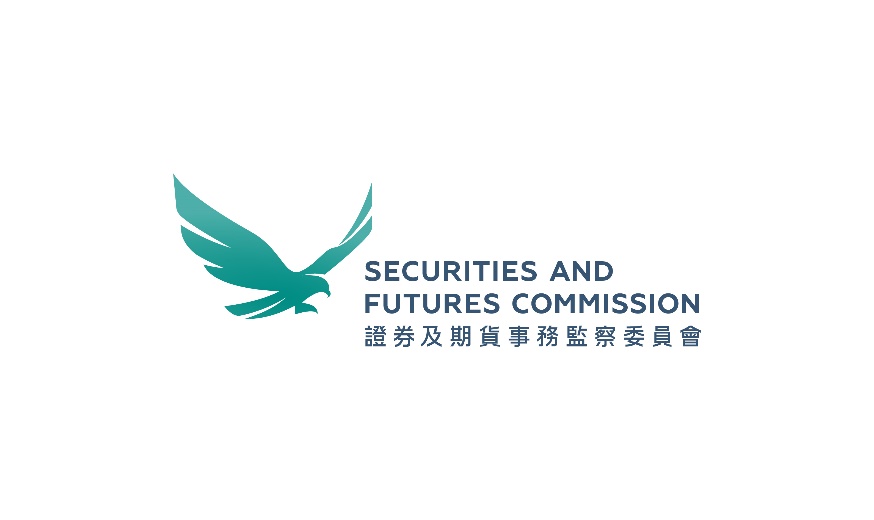 Application FormApplication for Authorization of Mandatory Provident Fund Products or Pooled Retirement Funds under Part IV of the Securities and Futures OrdinanceTo:		Investment Products Division		Securities and Futures Commission		Attention: [name of officer (if applicable)]Dear Sirs,*(Please tick if applicable)Re: 	 [state the subject of the application]We 									 (acting on the instructions of 								 [state the name of applicant] (please delete if the applicant is making the application directly)) hereby apply to the Commission for the following:-  * □	authorization in respect of the collective investment scheme(s) referred to in paragraph 3 below pursuant to section 104 of the Securities and Futures Ordinance (“SFO”).□	authorization for the issue of the advertisement, invitation or document referred in paragraph 3 below pursuant to section 105 of the SFO.□	approval of the appointment of approved person referred to in paragraph 5 below pursuant to *□ section 104(3) / □ section 105(3) of the SFO.The subject matter of the application is in relation to the following product(s) :  * □	Mandatory Provident Fund Products → go to paragraph 3(a) □	Pooled Retirement Funds → go to paragraph 3(b)Basic description of our application is set out below:3(a)	Mandatory Provident Fund Products (“MPF Products”)Name of applicant: 	Type of Applications    *□	New Mandatory Provident Fund Scheme (“MPF Scheme”) application → go           to paragraph (i)     □	Application of new constituent fund(s) available under an existing MPF           Scheme authorized by the Commission → go to paragraph (ii)     □	Application of new pooled investment fund(s) → go to paragraph (iii)(i) New MPF SchemeName of new MPF Scheme: 	Note: Please use separate sheet(s) if necessary.  (ii) Application of new constituent fund(s) available under an existing authorized MPF     Scheme Note: Please use separate sheet(s) if necessary.  The above new constituent fund(s) will be made available under the following MPF Scheme: (if the above new constituent fund(s) is/are not available under all of the existing authorized MPF Schemes listed below, please specify.)(iii) Application of new pooled investment fund(s)Structure of the pooled investment fund(s)           *□	Unit trust → go to paragraph (I)		            □	Insurance policy → go to paragraph (II)Unit trustNature of the pooled investment fund(s)*□	Single fund		□	Umbrella fund (and its sub-fund(s))   □	Sub-fund(s) of an existing umbrella fund currently authorized by the         SFC (Please specify the name of the umbrella fund)
			_____________________________________________________Name of the single fund / the new umbrella fund 	__________________________________________________________Name of the new sub-fund(s)     Note: Please use separate sheet(s) if necessary.  Name of the management company
	_______________________________________________________Name of the trustee / custodian
	_______________________________________________________Name of guarantor (if applicable)
	_______________________________________________________Insurance policyName of the pooled investment fund(s) under insurance policy       Note: Please use separate sheet(s) if necessary.   (iv) Subject offering document(s) or advertisement(s)3(b)	Pooled Retirement Funds (“PRF Scheme”)Name of applicant: 	Type of Applications     *□	New PRF Scheme application → go to paragraph (i)      □	Application of new investment portfolio(s) available under an existing PRF           Scheme authorized by the Commission → go to paragraph (ii)(i) New PRF SchemeName of new PRF Scheme: 	Note: Please use separate sheet(s) if necessary.  (ii) Application of new investment portfolio(s) available under an existing authorized PRF          Scheme                Note: Please use separate sheet(s) if necessary.     The above new investment portfolio(s) will be made available under the following PRF Scheme (if the above new investment portfolio(s) is/are not available under all of the existing authorized PRF Schemes listed below, please specify):(iii) Subject offering document(s) or advertisement(s)We confirm that:-*□	an application in respect of the aforesaid investment product, advertisement, invitation or document has been refused by the Commission and/or (where applicable) the Mandatory Provident Fund Schemes Authority in the last 5 years.  Details are as follows:-□ 	an authorization or approval in respect of the aforesaid investment product, advertisement, invitation or document has been granted by the Commission and/or (where applicable) the Mandatory Provident Fund Schemes Authority, and such authorization or approval has been rejected, revoked, terminated or withdrawn otherwise than upon our own request (where applicable, prior to the stipulated validity period of such authorization or approval) in the last 5 years.  Details are as follows:□      none of the above is applicable → go to paragraph 5*□	Our contact point in relation to this application is 					 , whose details are as follows:-Employer: 	Position: 	Telephone number: 	Email: 	Address: 	□	We nominate the following individual to act as the “approved person” for the purpose of *□ section 104(2) / □ section 105(2) of the SFO:Name: 	Employer: 	Position: 	Telephone number: 	Facsimile number: 	Email: 	Address: 	CE Number: 	 □	We have instructed 									 [Please state name of law firm] to act on our behalf in relation to this application.  The contact details of the lawyer(s) handling the matter are as follows:Name of lawyer-in-charge: 	Position: 	Telephone number: 	Email: 	Address: 	A cheque numbered 					 [Cheque number] drawn on 				

						 [Bank] for HK$				 is enclosed being payment of the application fee, as prescribed under the Securities and Futures (Fees) Rules.[Please elaborate below if there is any submission regarding the fees chargeable under the Securities and Futures (Fees) Rules]The applicant acknowledges that unless otherwise agreed by the Commission -  this application will lapse if no authorization is granted within 6 months from the date this application is taken up by the Commission;no fees paid to the Commission in respect of this application shall be repayable if this application is for any reason withdrawn, cancelled or rejected by the Commission or if it lapses under paragraph (a); and if a new application is made for the product after an application is for any reason withdrawn, cancelled or rejected by the Commission or if it lapses under paragraph (a), further application fee will be payable in accordance with the provisions of the Securities and Futures (Fees) Rules.
Yours faithfully,Name:Position:Duly authorized For and on behalf of[Applicant’s name]Date: ________________________The issuer/applicant should note that any representation in, or referred to in, this application, and any representation made from time to time in support of this application which is false or misleading in a material particular, the provision of any information to the Commission which is false or misleading in a material particular and the provision of any record or document which is false or misleading in a material particular constitute an offence under either s.383(1), 384(1) and/or 384(3) of the Securities and Futures Ordinance. Name of constituent fund(s)(1)(2)(3)Name of constituent fund(s)(1)(2)(3)Name of the existing authorized MPF Scheme(s)(1)(2)Name of sub-fund(s)To be offered to the public in Hong Kong(1)          *□(2)□(3)□Name of the pooled investment fund(s)(1)(2)(3)Name of investment portfolio(s)(1)(2)(3)Name of investment portfolio(s)(1)(2)(3)Name of the existing authorized PRF Scheme(s)(1)(2)